STATE WORKFORCE BOARD    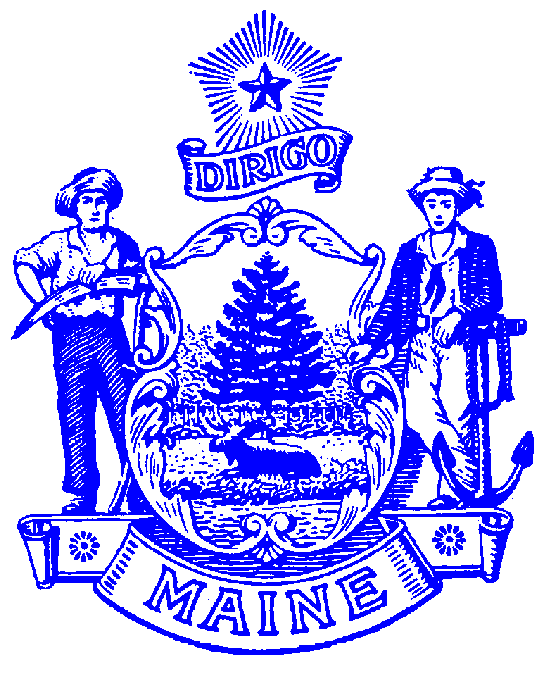 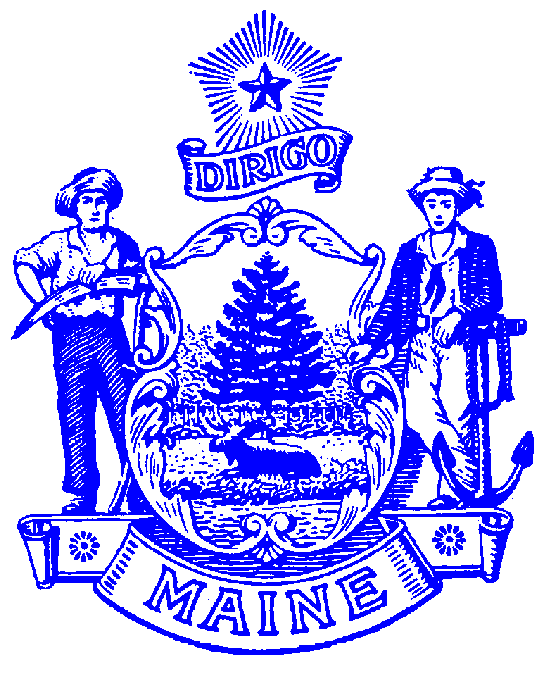 120 STATE HOUSE STATIONAUGUSTA, MAINE 04333-0120www.maine.gov/swb/INTRODUCTIONPurpose:  To provide guidance to recipients and required partners in Maine’s one-stop workforce development system on the implementation of equal opportunity, nondiscrimination, and physical and programmatic accessibility provisions in the Workforce Innovation and Opportunity Act (WIOA) and related statutes, regulations, and guidance.Background: WIOA assigns responsibilities at the local, state and federal levels to ensure a one-stop delivery system that prohibits discrimination on the basis of race, color, religion, sex (including pregnancy, childbirth, and related medical conditions, sex stereotyping, transgender status, and gender identity), national origin (including limited English proficiency), age, disability, or political affiliation or belief. The act also prohibits discrimination on the basis of the status as any beneficiary of/applicant to/participant in WIOA programs or on the basis of the individual’s citizenship status in any WIOA programs or activity.  WIOA also addresses physical and programmatic accessibility, including the use of assistive technology, to ensure access to information and workforce services. The State Unified Plan calls for universal access, with emphasis on improved access and engagement of under-served and under-employed people.Applicability: This policy applies to all core and required partners, and eligible training providers in Maine’s one-stop system. It is designed to guide Maine’s one-stop system in complying with section 188, 29 CFR 38, and other state and federal equal opportunity, nondiscrimination, and physical and programmatic accessibility requirements.  See Training and Guidance Letters noted above.Recipients and required partners must ensure that their staff people are familiar with this policy and how to implement it.DEFINITIONSAccessibility/Access People with disabilities or limited English proficiency are afforded the opportunity to acquire the same information, engage in the same interactions, and enjoy the same services as a person without a disability in an equally effective and equally integrated manner, with substantially equivalent ease of use.  (Adapted from U.S. Department of Justice Resolution Agreement. 11-11-6002)Accessibility/access may require a reasonable accommodation.Applicant An individual who is interested in being considered for any WIOA aid, benefit, service, or training by a recipient, and who has signified that interest by submitting personal information in response to a request by the recipient.Assistive (or Adaptive) Equipment/Technology (AT or AE) Assistive Technology (AT) is any device, piece of equipment or product that makes it easier for someone with a disability to live more independently and safely, work at a job, learn in school, get about their community, or pursue play and leisure.  In this context, AT makes it possible for individuals to benefit from, and fully participate in, employment, programs, services, activities, and training.Beneficiary(ies) The individual or individuals intended by Congress to receive aid, benefits, services, or training from the recipient or required partners.Digital accessibility The ability of persons with disabilities to access electronic resources such as the internet, software, mobile devices, e-readers, etc.Disability The ADA defines  “disability” as follows: With respect to an individual, a physical or mental impairment that substantially limits one or more of the major life activities of such individual, a record of such impairment, or being regarded as having such impairment. Eligible/Eligibility Meeting the requirements for receiving services.  Hidden (or invisible) disabilities Disabilities that are not immediately apparent.  Some common hidden disabilities are diabetes, post-traumatic stress, traumatic brain injury, cancer, anxiety disorders, heart disease, and arthritis. Limited English Proficient (LEP) individual An individual whose primary language for communications is not English and who has a limited ability to read, speak, write, and/or understand English. LEP individuals may be competent in English for certain types of communication (e.g.; speaking or understanding), but still may be LEP for other purposes (e.g.; reading or writing).Nondiscrimination Fairness in treating people without prejudice. The absence or avoidance of discrimination.One-stop partner An entity described in WIOA section 121(b)(1) and an entity described in WIOA section 121(b)(2) that is participating, with the approval of the local workforce development board and chief elected official, in the operation of the one-stop delivery system.  See Appendix B for a list of these entities.One-stop system The network of entities described in WIOA sections 121(b)(1) and (2).  See Appendix B.Participant  An individual who has been determined eligible to participate in and who is receiving any aid, benefit, service, or training under a program or activity financially assisted in whole or part under Title I of WIOA. “Participant” includes, but is not limited to, individuals receiving any service(s) under State Employment Service programs and claimants receiving any service(s) or benefits under State Employment Insurance programs.Physical accessibility Buildings, grounds, and facilities that are easy to find, reach, enter, use.  Physical accessibility includes, but is not limited to, offices that are easy to reach via public transportation, alternative locations of service, training and education facilities, events, work spaces, meeting and interview rooms, bathrooms,  computers/computer equipment, office equipment, and reading material.  Electronic documents must be readable by software designed for blind and visually impaired individuals. Programmatic accessibility Policies, practices, and procedures providing effective and meaningful opportunity for persons with disabilities, limited English proficiency, and religious practices that require accommodation to participate in or benefit from employment opportunities, aid, benefits, services, and training. Programmatic accessibility includes, but is not limited to, providing reasonable accommodations, making reasonable modifications to policies, practices, and procedures, administering programs in the most integrated setting appropriate, communicating with persons with disabilities or limited English proficiency as effectively as with others, and providing appropriate auxiliary aids or services, including assistive technology devices and services, where necessary to afford individuals an equal opportunity to participate in and enjoy the benefits of the program or activity.Recipient  Any agency or entity that receives financial assistance under WIOA, including but not limited to state agencies, state and local workforce boards, WIOA discretionary grant recipients, one-stop operators, service providers-including eligible training providers, on-the-job training (OJT) employers, Job Corp operators, and others.  As outlined in the Federal Register Volume 81, Number 232, December 2, 2016, “The term ‘recipient’ includes every one-stop partner listed in WIOA Section 121(b), whenever the partner operates or conducts programs or activities that are part of the one-stop delivery system.” See Appendix B for list of required partners under WIOA Section 121(b).Required partner An entity described in WIOA section 121(b)(2) that is participating, with the approval of the local workforce development board and chief elected official, in the operation of the one-stop delivery system.  See One-stop partner above and Appendix B for a list of these entities.Qualified individual  A person who has been determined eligible to receive certain services that require participants to meet specific qualifications.  (This is not the same as “qualified individual with a disability.”)Qualified individual with a disability  With respect to employment, an individual who satisfies the requisite skill, experience, education, and other job-related requirements of the employment position such individual holds or desires, and who, with or without reasonable accommodation, can perform the essential functions of such position.  With respect to aid, benefits, services, or training, an individual who, with or without auxiliary aids and services, reasonable accommodations, and/or reasonable modifications in policies, practices and procedures, meets the essential eligibility requirements for the receipt of such aid, benefits, services, or training.  29 CFR 38.4(ww)Service animal/service dog Any dog that is individually trained to do work or perform tasks for the benefit of an individual with a disability, including a physical, sensory, psychiatric, intellectual, or other mental disability. Other species of animals, whether wild or domestic, trained or untrained, are not service animals for the purposes of this definition. The work or tasks performed by a service animal must be directly related to the individual's disability. The crime deterrent effects of an animal's presence and the provision of emotional support, well-being, comfort, or companionship do not constitute work or tasks for the purposes of this definition. 29 CFR 38.4(fff) and 38.16    See appendix A.NOTE:  The miniature horse is not included in the definition of service animal, which is limited to dogs. However, the new ADA regulations contain a specific provision which covers miniature horses.  Businesses must make reasonable modifications in policies, practices, or procedures to permit the use of a miniature horse by an individual with a disability if the miniature horse has been individually trained to do work or perform tasks for the benefit of the individual with a disability.  28 CFR 35.136(i)   See Appendix A.Subrecipient  Any non-federal entity that receives a subaward from a pass-through entity. A subrecipient also may be a recipient of other federal awards directly from a federal awarding agency.Universal access The concept that an environment (building, product, service, information, etc) can be found, reached, understood and used to the greatest extent possible.  Universal access intends to meet the needs of all people who wish to use that environment. Universal access means that anyone can reach and use the one-stop system to the degree they are qualified or eligible. It does not mean that people who are not qualified or not eligible must be granted access to services.  See “Universal design” below.According to the US Department of Labor’s Office of Disability Employment Policy (ODEP), universal access includes performance of the following functions: Understanding local needs; Marketing and outreach; Involving community groups and schools; Effecting collaboration, including partnerships and linkages; Staff training; Intake, registration and orientation; Assessments and screenings; and Service delivery. See the publication Promising Practices In Achieving Universal Access and Equal Opportunity: A Section 188 Disability Reference Guide  https://www.dol.gov/oasam/programs/crc/188Guide.htm Universal design Also known as "inclusive design" and "design for all," this is a strategy for making products, environments, operational systems, and services welcoming and useable to the most diverse range of people possible.  The key principles of universal design are simplicity, flexibility, ease of access, and efficiency.Web accessibility Website design and practices that afford the opportunity to acquire the same information, engage in the same interactions, and enjoy the same services as a person without a disability in an equally effective and equally integrated manner, with substantially equivalent ease of use.  (Adapted from USDOJ Resolution Agreement. 11-11-6002)EQUAL OPPORTUNITY and NONDISCRIMINATIONI.	Discrimination prohibitedNo individual is to be excluded from participation in, denied the benefits of, subjected to discrimination under, or denied employment in the administration of, or in connection with any program or activity funded in whole or in part under WIOA because of their race, color, religion, sex, national origin, age, disability, political affiliation or belief, and for beneficiaries only - citizenship or participation status. II.	Discriminatory actions prohibited:When providing employment, aid, benefits, or services under WIOA, recipients and required partners must not, Directly or through contractual licensing or other arrangements, on the grounds of race, color, religion, sex, sexual orientation, national origin, age, political affiliation or belief, disability status, or for beneficiaries - citizenship or participant status:Deny an individual any aid, benefits, services or training; Provide an individual with employment or any aid, benefits, services or training that is different, or is provided in a different manner, from that provided to others; Subject an individual to segregation or separate treatment in any matter related to his or her employment or receipt of aid, benefits, services or training;Restrict an individual in any way from enjoying any advantage or privilege enjoyed by others employed or receiving aid, benefits, services or training; Treat an individual differently from others in determining whether she or he satisfies any admission, enrollment, eligibility, membership or other requirement or condition for employment or any aid, benefits, services or training; Deny or limit an individual with respect to any opportunity to participate in a WIOA Title I program or activity, or afford him or her an opportunity to do so that is different from the opportunity afforded others under such program; Deny an individual the opportunity to participate as a member of a planning or advisory  body that is an integral part of a WIOA program or activity; Otherwise limit on a prohibited ground an individual from enjoying any right, privilege, advantage or opportunity enjoyed by others receiving WIOA-related employment, aid, benefits, services or training. Aid or perpetuate discrimination by providing significant assistance to an agency, organization, or person that discriminates on a prohibited ground in providing employment, aid, benefits, services, or training to registrants, applicants or participants in a WIOA program or activity. Refuse to accommodate an individual’s religious practices or beliefs, unless to do so would result in undue hardship, as defined in 29 CFR 38.4.Refer a person to another program, agency, or service before that individual has received the same greeting, orientation, initial assessment and triage that all individuals are required to receive when they access the system.  NOTE: Section A.2. above does not provide a rationale for refusing to provide an accommodation.  It means that with a reasonable accommodation or modification, a person can access the same services as others.  See the section on Reasonable Modifications of Policies, Practices, and Procedures on page 7.III.	Discrimination on the grounds of citizenship prohibitedDenial of participation in WIOA programs or activities on the basis of the participant’s  status as citizen or national of the United States who are lawfully admitted resident non-citizens, refugees, asylees, parolees (See Appendix A:  “Non-citizens authorized to accept employment: 8 CFR 274A.12”)  or other immigrants authorized by the federal government to work in the United States.   IV.	 Discrimination on the basis of disability prohibitedWIOA recipients and required partners are obligated to provide physical and programmatic accessibility and reasonable accommodation/modification as required under section 504 of the Rehabilitation Act of 1973, as amended, and the Americans with Disabilities Act of 1990, as amended, and Section 188 of WIOA.  Individuals with disabilities must not be treated differently from any other individual attempting to access information, aid, benefits, services or training, except for providing accommodations as needed.  See 29 CFR 38.4 and Appendix C. When providing employment, aid, benefits or services under WIOA, a recipient/required partner must not directly, through contractual licensing, or through other arrangements, on the ground of disability: Deny a qualified individual the opportunity to participate in or benefit from the aid, benefits, services or training; Afford a qualified individual with a disability employment opportunities or an opportunity to participate in or benefit from the information, aid, benefits, services or training that is not equal to that same opportunity afforded to others; Provide a qualified individual with a disability with employment opportunities or an aid, benefit, service or training that is not as effective in affording equal opportunity to obtain the same result, to gain the same benefit or to reach the same level of achievement as that provided to others; Provide different, segregated, or separate information, aid, benefits, services, or training to individuals with disabilities, or to any class of individuals with disabilities, unless such action is necessary to provide qualified individuals with disabilities with employment opportunities, information, aid, benefits, services or training that are as effective as those provided to others; Deny a qualified individual with a disability the opportunity to participate as a member of planning or advisory boards;  orOtherwise limit a qualified individual with a disability in enjoyment of any right, privilege, advantage, or opportunity enjoyed by others receiving such employment opportunities, information, aid, benefit, service or training. B.	Recipients and required partners must not deny a qualified individual with a disability the opportunity to participate in any WIOA programs or activities despite the existence of separate or different programs or activities. For example, a person with a disability cannot be denied labor exchange services or formula funded training services because they could be served by Bureau of Rehabilitation Services or any other program targeted to serve individuals with disabilities specifically.   29 CFR 38.12(c)C.  Individuals with disabilities cannot be referred directly to Vocational Rehabilitation Services before that individual has received the same greeting, orientation, initial assessment, and triage that all individuals receive when they access the system.V.	Reasonable modifications of policies, practices, and procedures  Recipients and required partners must make reasonable modifications to their policies, practices, and procedures unless they can demonstrate that making modifications would fundamentally alter the nature of the service, program, or activity.Recipients and required partners must have a written procedure for handling a request for a modification. To provide the best customer service, to document who we serve, and to accurately reflect our services to people with barriers to employment, our system encourages people to disclose their disability, but disclosure is not required unless an individual is requesting an accommodation.Recipients and required partners must maintain in operable condition those features of facilities and equipment that are required to be readily accessible to and useable by persons with disabilities.  This section does not prohibit isolated or temporary interruptions in service or access due to maintenance and repairs.Denying services solely because a person needs an accommodation is considered discriminatory.  Automatically referring people with disabilities to agencies specializing in services for such individuals, such as VR, without determining if they could benefit from your services is considered discriminatory.Recipients and required partners should be prepared and willing to initiate an interactive process with a person in need of accommodation.  The conversation may be informal.  People with a disability need not formally request an accommodation. They may simply indicate that they are not able to participate under the current physical or procedural circumstances.  The conversation should include adequate information about the person’s condition and potential reasonable accommodations to overcome those circumstances.  See Appendix A for resources regarding accommodations.   29 CFR 38.4 (yy) (1) and (2)VI.	Notice and communication  (29 CFR §38.34)  Recipients and required partners must provide initial and continuing notice that they do not discriminate on any prohibited ground, to: Registrants, applicants, and eligible registrants/applicants; Participants;Applicants for employment and employees; Unions or professional organizations that hold collective bargaining or professional agreements with the recipient/required partner; Subrecipients; andMembers of the public, including those with impaired vision or hearing and those with limited English proficiency.  To meet the requirement for initial and continuing notice, recipients and required partners must indicate that the WIOA program or activity is “an equal opportunity employer/program,” and that “auxiliary aids and services are available upon request to individuals with disabilities” in recruitment brochures and other materials that are ordinarily distributed to or communicated in written or oral form, electronically and/or on paper, to staff, clients, or the public at large. When such materials indicate that the recipient/required partner may be reached by telephone the materials must state the TDD/TTY number or relay service used by the recipient/required partner. Recipients and required partners must take steps to ensure that communications with individuals with disabilities are as effective as communications with others.  29 CFR 38.15Recipients and required partners must take reasonable steps to ensure meaningful access for individuals with limited English proficiency served or encountered to effectively inform them about and/or participate in programs and activities. 29 CFR 38.9(b)Orientations: During each presentation to orient new participants, new employees, and/or the general public to its WIOA program or activity, in person or by technology, recipients and required partners must include a discussion of the rights and responsibilities under WIOA’s nondiscrimination and equal opportunity provisions, including the right to file a complaint.  The information must be communicated in appropriate languages and formats.  (29 CFR §§ 38.15, 38.39, and 38.9)Affirmative Outreach: Recipients and required partners must make reasonable efforts to include members of the various groups protected by 29 CFR §38.  Such efforts can include:Advertising in media specifically targeting these populations;Sending notices about openings in the recipient’s or required partner’s programs and its activities to agencies, schools, and community service groups that serve these populations,Consulting with appropriate community service groups on ways to improve the recipient’s/required partner’s outreach and services to these populations. (29 CFR §38.40)Notices in publications, broadcasts, news media and other communications: 29 CFR 38.35 through 38.40Recipients and required partners must provide the Equal Opportunity Statement, Equal Opportunity Is The Law, to each participant and must document such in each participant’s file. See Appendix D and https://www.dol.gov/oasam/programs/crc/EOPosters.htm Recipients and required partners must ensure that this notice is provided in appropriate languages to ensure meaningful access for limited English proficient (LEP) individuals. 29 CFR 38.9, 38.15 and 38.34 (b)If both paper and electronic files are maintained, documentation that the participant acknowledged receiving the statement must be recorded in both the electronic and paper files.  Recipients and required partners should inform participants about the procedure outlined in the Equal Opportunity Statement when filing a  discrimination complaint under WIOA.  The required wording of the statement is found at 29 CFR 38.35.  See Appendix D.Recipients and required partners must indicate that the program or activity is “an equal opportunity employer/program,” and “auxiliary aids and services are available upon request to individuals with disabilities” in recruitment brochures and other materials that are ordinarily distributed to or communicated in written or oral form, electronically and/or on paper, to staff, clients, or the public at large.  When such materials indicate that the recipient orrequired partner may be reached by telephone, the materials must state the TDD/TTY number or relay service used by the recipient.Recipients and required partners must communicate equal opportunity and nondiscrimination provisions to those signing up for or attending orientation sessions and other events open to the public and to participants.F.	Responsibility to provide services and information in languages other than English: Populations eligible to be served or directly affected by a WIOA program or activity may need services or information in a language other than English in order to be effectively informed about or to be able to participate in the program or activity.  Recipients and required partners should make reasonable efforts to meet the particular language needs of limited-English-speaking individuals seeking WIOA-funded services.  See 29 CFR 38.39    See Appendix B for Language Resources for interpreter and translation services, including such services for people with hearing loss.Where a significant number or proportion of people with limited English proficiency exists, a recipient/required partner must take the following actions: Consider: The scope of the program or activity; and  The size and concentration of the population that needs services or information in a                    
   language other than English; andBased on those considerations, take reasonable steps to provide services and information in appropriate languages; including initial and continuing notice of equal opportunity requirements. VII. ComplaintsEqual opportunity and nondiscrimination complaints must be addressed according to the process outlined in the Equal Opportunity Statement, Equal Opportunity Is The Law.  See Appendix D.PHYSICAL and PROGRAMMATIC ACCESSIBILITYI.  PurposeThis part of the policy:Establishes requirements to ensure that all members of the public can access information and, as appropriate, career and training services provided through Maine’s one-stop system,Promotes client-centered approaches in the design and delivery of the system of services, information, policies, and procedures, and Encourages one-stop system recipients and required partners to practice continuous improvement in accessibility.II.  Universal AccessUniversal access is full availability of services, products, environments, systems, and communications by all qualified or eligible individuals. When combined with client-centered design, the one-stop system is welcoming and usable by the most diverse range of people possible. In order to provide inclusive access to the one-stop system, the system’s partners should pay attention to the various functions they perform, including strategic planning, marketing and outreach, consultation with community groups and schools, operational collaboration among the partners, training, registration, intake, assessment, orientation, events, supportive services, referrals, and service delivery.It is the policy of Maine’s one-stop system that programs, services, aid, and benefits are designed to be accessible to all qualified/eligible users.  Physical space, hours of service, web-based communications and services, and events are included.  A policy or procedure should be modified if it presents a barrier to access. Modification in order to provide access might not require a permanent change, but it may indicate a need for revision or redesign to improve access for all.Every reasonable action shall be taken to ensure that all persons are given maximum opportunity as:Applicants and participants of employment and training programs provided by the Maine one-stop system;Members of councils and boards formed in association with WIOA and other employment and training programs;Applicants for employment and employees in the administration and operation of the services provided by the one-stop system required partners; and Recipients of procurement contracts for the purchase of goods and services.III.   Auxiliary aids, services and assistive technologyIn order to guarantee that individuals with disabilities are provided an equal opportunity to participate in and enjoy the benefits of WIOA Title I funded programs and activities, recipients and required partners must furnish appropriate auxiliary aids or services as necessary and must give primary consideration to the requests of the individual with the disability.  Primary consideration means honoring the choice of auxiliary aid selected by the individual (unless the agency can demonstrate that another equally effective means of communication is available or that using the means selected by the individual would result in a fundamental alteration in the service, program, or activity or place undue financial and administrative burden on the entity). This obligation does not require recipients and required partners to provide personal devices, such as wheelchairs; prescribed devices, such as prescription eyeglasses or hearing aids; readers for personal use or study; or services of a personal nature. 29 CFR 38.12(n)Auxiliary aids and services include: Qualified interpreters, note-takers, transcription services, written materials, telephone handset amplifiers, assistive listening systems, telephones compatible with hearing aids, closed caption decoders, open and closed captioning, telecommunications devices for deaf persons (TDDs/TTYs), videotext displays, or other effective means of making aurally delivered materials available to individuals with hearing impairments; Qualified readers, taped texts, audio recordings, Braille materials, large print materials, or other effective means of making visually delivered materials available to individuals with hearing impairments. Acquisition of modification equipment or devices; and Other similar services and actions. A recipient/required partner must not place a surcharge on a particular individual with a disability, or any group of individuals with disabilities, to cover the costs of measures associated with providing auxiliary aids, services, or assistive technology that are required to provide that individual or group with the nondiscriminatory treatment required by WIOA.  29 CFR 38.12(k)IV.  Facility AccessibilityA.   Specific information on ADA accessibility guidelines for buildings and facilities is provided on the internet at http://www.access-board.gov/guidelines-and-standards/buildings-and-sites/about-the-ada-standards/ada-standards Areas requiring attention include, but are not limited to: Signage ParkingAccessible counters, restrooms, and workstationsAutomatic and power-assisted doors and obstacle-free entrancesSpace in waiting rooms for people using wheelchairsReducing distractions through adjusted lighting and sound levelsDoorways and aisles in public spaces that are wide enough for easy navigationDigital and web accessibility, both within the agency and for the public B.   Upon request, a private space other than a bathroom or closet must be made available for a nursing mother who needs to express breast milk.   C.   Recipients and required partners cannot deny access to a person with a service animal. See Definitions section and Appendix A for more information on service animals.  Allergies and fear of dogs are not valid reasons for denying access or refusing service to people using service animals.  If employees or customers are afraid of service animals, a solution may be to allow enough space for that person to avoid getting close to the service animal.Most allergies to animals are caused by direct contact with the animal. A separate space might be adequate to avoid allergic reactions.If a person is at risk of a significant allergic reaction to an animal, the recipient or required partner is responsible for finding a way to accommodate both the individual using the service animal and the individual with the allergy. See: https://adata.org/publication/service-animals-booklet Section VI. Reaction/Response of OthersV.   Document AccessibilityDocuments must follow accessibility requirements outlined in Section 508 of the Rehabilitation Act of 1973, as amended.  See Document and Digital Accessibility section of Appendix A on page 16-17 for resources on Section 508 requirements.VI.   Internet and Technology AccessibilityAccess to information and services through websites is and will continue to be an integral component of Maine’s one-stop system.  Section 508 of the Rehabilitation Act, as amended, requires that individuals with disabilities who are members of the public seeking information or services from a federal department or agency have access to and use of information and data that is comparable to that provided to the public who are not individuals with disabilities. See Appendix A and Appendix C for Maine State Government Web Accessibility and Usability Policy and Accessibility Policy on Effective Electronic Communications.This policy extends this web/internet and technology accessibility to people who have limited English proficiency.For further information:Garret OswaldDirectorMaine State Workforce Board54 State House StationAugusta ME  04333-0054Phone:  207.621.5087Fax:       207.287.5292 TTY/TDD:   Maine Relay 711  APPENDICIESAppendix A:  One-stop system and WIOA Resources Promising Practices in Achieving Universal Access and Equal Opportunity: A Section 188 Disability Reference Guide  https://www.dol.gov/oasam/programs/crc/Section188Guide.pdf US Department of Labor WIOA Section 188 Disability Checklisthttps://www.dol.gov/oasam/programs/crc/section188.htm Maine Bureau of Rehabilitation Services (BRS) Accessibility Guide http://www.maine.gov/rehab/accessibility_guide  Non-citizens authorized to accept employment: 8 CFR 274A.12  https://www.law.cornell.edu/cfr/text/8/274a.12 Equal Opportunity (EO) Notice Equal Opportunity Is The Law (also see Appendix D) https://www.dol.gov/oasam/programs/crc/EOPosters.htmAccess for All  A resource manual for meeting the needs of one-stop customers  https://www.communityinclusion.org/onestop/onestopmanual.html At Your Service: Welcoming Customers With Disabilities web-based course, free of charge, offers education credits and certificate of completion  http://www.wiawebcourse.org/ American Job Centers and Digital Access: A Guide to Accessible ICT  http://www.peatworks.org/content/american-job-centers-and-digital-access-guide-accessible-ict Disability Inquiries in the Workforce Development System PDF http://www.ncwd-youth.info/sites/default/files/page/2009/02/infobrief_issue9.pdf WORD  http://www.ncwd-youth.info/sites/default/files/page/2009/02/infobrief_issue9.doc National Center on Workforce and Disability  http://www.onestops.info/ Evaluating the Accessibility of American Job Centers for People with Disabilities  http://www.impaqint.com/sites/default/files/project-reports/AJC-Accessibility-Study.pdf Language resourcesFor people with limited English proficiencyLimited English Proficiency         https://www.lep.gov Language Identification Card Word: http://www.maine.gov/dhhs/documents/Language_ID_Card.doc PDF: http://www.maine.gov/dhhs/documents/Language_ID_Card.pdf Interpretation Services for the general public        https://211maine.communityos.org/zf/profile/search?keyword=interpreter&dosearch=1Best Practices, Partnership Models, and Resources for Serving English Language Learners, Immigrants, Refugees, and New Americans      https://wdr.doleta.gov/directives/attach/TEN/TEN_28-16_Change_2_acc.pdf For Deaf and Hard of Hearing peopleFor services delivered by Maine state agencies, American Sign Language interpreters and other interpreters for Deaf, hard of hearing, and late-deafened individuals can be identified and accessed through the state Division of Purchases       http://www.maine.gov/purchase/contracts/americansignlang.shtml Interpreter services recommended by Bureau of Rehabilitation Services http://www.maine.gov/rehab/dod/resource_guide/interpreting.shtml Other one-stop system partners may use interpreters of their choice.  Deaf, hard of hearing, and late deafened language resources:Division for the Deaf, Hard of Hearing & Late Deafened  http://www.maine.gov/rehab/dod/resource_guide/Deaf Services, Disability Rights Maine       http://drme.org/deaf-services Maine CART & Captioning Service (a speech to text translation service): http://mainecartservice.com./ General Information and assistance on accommodations and nondiscriminationState ADA Accessibility CoordinatorEric DibnerEric.dibner@maine.gov 207-623-7950    TTY Users: Call Maine Relay 711Maine Bureau of Rehabilitation Services Accessibility Guide http://www.maine.gov/rehab/accessibility_guideMaine CITE (assistive technology, resources, and training)iweb@mainecite.org 207-621-3195   TTY Users call Maine Relay 711www.mainecite.orgAlphaOne (resources for independent living)http://www.alphaonenow.com/ Portland: 800-640-7200Bangor: 800-300-6016 Presque Isle: 800-974-6466Disability Rights Maine (information, referrals, advocacy, legal representation, education and training)advocate@drme.org800-452-1948 (V/TTY)http://www.drme.org/ Disability Rights Maine Deaf Services:deafservices@drme.org 800-639-3884 (V/TTY)207-766-7111 (VP)Maine Human Rights Commission (handles discrimination complaints under the Maine Human Rights Act)207-624-6290  Maine Relay 711http://www.maine.gov/mhrc/Job Accommodations Network (database of accommodations, includes assistance by phone, email, and live chat. Focuses on workplace accommodations, and provides useful guidance for accommodations in general)800-526-7234   TTY: 877-781-9403https://askjan.org/index.htmlADA information   www.ada.gov ADA Technical Assistance National Network  https://adata.org/ Disability Awareness, Etiquette, Hidden DisabilitiesDisability Etiquette downloadable, free of charge: https://www.unitedspinal.org/disability-etiquette/  This website includes an version that is screen reader accessible Watch Your Language from National Center on Workforce and DisabilityBasic Etiquette: People with Mental Illness  http://www.onestops.info/article.php?article_id=38Hidden Disabilities Quick  Reference Guide PDF  http://www.ncwd-youth.info/assets/guides/quick_reference_guides/hidden_disabilities.pdf WORD http://www.ncwd-youth.info/assets/guides/quick_reference_guides/hidden_disabilities.doc ADA Technical Assistance National Network  https://adata.org/ Document and Digital AccessibilityCreate Accessible Electronic Documentshttps://www.section508.gov/content/build/create-accessible-documents Creating Accessible Documents in Microsoft Word  http://www.washington.edu/accessibility/documents/word How to Meet Web Content Accessibility Guidelines (WCAG) 2.0 https://www.w3.org/WAI/WCAG20/quickref/ American Job Centers and Digital Access: A Guide to Accessible ICT  http://www.peatworks.org/content/american-job-centers-and-digital-access-guide-accessible-ict Partnership on Employment and Accessible Technology (PEAT) http://www.peatworks.org/ Accessibility of Office Documents and Office Applications http://aoda.nipissingu.ca/Maine State Government Web Accessibility and Usability Policy http://www.maine.gov/oit/policies/WebAccessibilityUsabilityPolicy.pdfMaine State Government Accessibility Policy on Effective Electronic Communications http://www.maine.gov/oit/policies/ADA-effective-communication-policy.pdfSocial MediaSocial Media Accessibility Tips https://www.dol.gov/odep/topics/ndeam/resources.htm#SocialMediaTips Social Media Accessibility Toolkit for Public Servicehttps://www.digitalgov.gov/resources/federal-social-media-accessibility-toolkit-hackpad/ Accessible facilities, workshops, meetings, and eventsTips for Planning an Accessible Job Fair  http://calworkforce.org/wp-content/uploads/2017/05/Tips-for-Planning-an-Accessible-Job-WorkCon-2017.pdf A Planning Guide for Making Temporary Events Accessible to People With Disabilities https://adata.org/publication/temporary-events-guide Planning Accessible Meetings and Conferences https://ccids.umaine.edu/wp-content/uploads/sites/26/2017/06/CCIDS_SUFU_Planning_Accessible_Meetings_Final-fillable_022515.pdfPlanning Accessible Meetings and Event:s A Toolkit https://www.americanbar.org/content/dam/aba/administrative/mental_physical_disability/Accessible_Meetings_Toolkit.authcheckdam.pdf Accessible Events  http://www.meetingsevents.com.au/downloads/Accessible_Events_Guide.pdf Design for Accessibility:  A Cultural Administrator’s Handbook https://www.arts.gov/sites/default/files/Design-for-Accessibility.pdfService animalsMaine Human Rights Act   http://legislature.maine.gov/statutes/5/title5sec4553.htmlAmericans with Disabilities Act regulationshttps://www.ecfr.gov/cgi-bin/text-idx?rgn=div5&node=28:1.0.1.1.36#se28.1.35_1136https://www.ada.gov/service_animals_2010.htmFrequently asked questions https://www.ada.gov/regs2010/service_animal_qa.html https://adata.org/publication/service-animals-booklet Miniature horses  28 CFR 35.136(i)  https://www.ecfr.gov/cgi-bin/text-idx?SID=4484f0e26c14fac711aa9c1eff1a3b90&mc=true&node=se28.1.35_1136&rgn=div8https://adata.org/faq/i-heard-miniature-horses-are-considered-be-service-animals-ada-trueAppendix B: Programs covered by this policyTitle I programs and all programs identified under WIOA Section 121(b) whenever they participate as part of the WIOA one-stop system are covered by this policy.  See 29 CFR 38 Preamble Page 87138 Federal Register December 2, 2016, which further explains 20 CFR 38.2.This includes the following entities who participate in the one-stop system: Title I – Formula Funded service providers of Adult, Dislocated Worker and Youth Services  and National Dislocated Worker Grant which include: Aroostook County Action Program (ACAP) in Aroostook CountyEastern Maine Development Corp. in Penobscot, Piscataquis and Hancock CountiesWestern Maine Community Action in Androscoggin, Franklin, and Oxford CountiesGoodwill Industries in Cumberland, Lincoln, Knox, Sagadahoc, Waldo, and York CountiesBureau of Employment Services Direct Delivery in Kennebec, Somerset and Washington CountiesTitle I – Job Corps Programs in Penobscot and Aroostook Counties – statewide servicesTitle I – Penobscot Indian Nation (Native American Programs) Penobscot County Title I – Migrant & Seasonal Farmworker Programs  (MSFW) - statewide servicesBureau of Employment Services for MSFW administration Eastern Maine Development Corporation for National Farmworker Jobs Program (NFJP)Title I – Youthbuild Programs in Cumberland CountyTitle II – Adult Education providers of AEFLA multiple sites statewideTitle III – Wagner Peyser Act - Bureau of Employment Services Labor Exchange Services all 16 countiesTitle IV – Bureau of Rehabilitation Services and Subcontracted service WIOA Required Partners as follows: Senior Community Service Employment Program (SCSEP) currently administered by Maine DHHS and provided by Able ME and Goodwill Industries NNECarl Perkins Act Post-Secondary Programs currently administered by Maine Department of Education and provided by the seven campuses of the Maine Community College SystemTrade Assistance Act – administered and provided by Bureau of Employment ServicesJobs for State Veteran’s Grants (JSVG) – administered and provided by Bureau of Employment ServicesCommunity Services Block Grant – administered by Maine Department of Health and Human Services and provided through various agencies, including most Community Action Programs;Employment & Training Grants of Housing & Urban Development (HUD) administered by HUD and delivered by a variety of agencies including Housing Authorities, CAP agencies and othersUnemployment Compensation & RESEA administered by Bureau of Unemployment Compensation and provided by BUC and BESSecond Chance Act – Employment & Training Funds for individuals leaving the Corrections System, currently administered by Maine Department of Corrections and services provided by a variety of agencies, including some listed above Eligible Training Providers approved for WIOA training purposes, includes over 300 providers of occupational or educational training services, including community colleges, trade schools, adult education, universities, apprenticeship programs and moreEmployers that provide Work Experience, On-the-Job Training, Transitional Jobs Training, Customized Training, or Incumbent Worker Training funded by WIOA.Appendix C: Other related statutes, rules and policiesAmericans with Disabilities Act of 1990, as amended (ADA)Sections 503 and 504 of the Rehabilitation Act of 1973, as amendedSection 508 of the Rehabilitation Act (29 U.S.C. 794d), as amendedAge Discrimination Act of 1975, as amended 34 CFR 110 Age Discrimination in Employment Act of 1967, as amendedTitle VII of the Civil Rights Act of 1964, as amendedTitle IX of the Education Amendments of 1972, as amendedIndividuals with Disabilities Education Act (IDEA) Affirmative action provisions of the Vietnam Era Veterans’ Readjustment Assistance Act of 1974, as amendedAnti-discrimination provision of the Immigration and Nationality Act, as amendedEqual Pay Act of 1963, as amendedFederal Executive Order 11246, as amendedFederal Executive order 13160MRSA 5 Chapter 337 Maine Human Rights ActMaine Department of Labor Policy No. 001  Policy and Procedure for Processing Requests from Employees and Applicants for Reasonable AccommodationMaine Department of Labor Policy No. 013 Universal AccessMaine Department of Labor Policy No. 014 Equal Employment Opportunity/Affirmative ActionMaine Department of Labor Administrative Rules Non-Discrimination Policy and Grievance Procedure 12-168, Chapter 50Maine State Government Web Accessibility and Usability Policy Maine State Government Accessibility Policy on Effective Electronic Communications Appendix D: Equal Opportunity StatementEqual Opportunity Is the Law It is against the law for this recipient of Federal financial assistance to discriminate on the following bases: Against any individual in the United States, on the basis of race, color, religion, sex (including pregnancy, childbirth, and related medical conditions, sex stereotyping, transgender status, and gender identity), national origin (including limited English proficiency), age, disability, or political affiliation or belief, or, against any beneficiary of, applicant  to, or participant in programs financially assisted under Title I of the Workforce Innovation and Opportunity Act, on the basis of the individual's citizenship status or participation in any WIOA Title I-financially assisted program or activity.The recipient must not discriminate in any of the following areas: Deciding who will be admitted, or have access, to any WIOA Title I-financially assisted program or activity;  providing opportunities in, or treating any person with regard to, such a program or activity; or making employment decisions in the administration of, or in connection with, such a program or activity. Recipients of federal financial assistance must take reasonable steps to ensure that communications with individuals with disabilities are as effective as communications with others. This means that, upon request and at no cost to the individual, recipients are required to provide appropriate auxiliary aids and services to qualified individuals with disabilities. What To Do If You Believe You Have Experienced Discrimination If you think that you have been subjected to discrimination under a WIOA Title I-financially assisted program or activity, you may file a complaint within 180 days from the date of the alleged violation with either: The recipient’s Equal Opportunity Officer NAME and FULL CONTACT INFORMATION  (or the person whom the  recipient has designated for this purpose); or The Director, Civil Rights Center (CRC), U.S. Department of Labor, 200 Constitution Avenue NW., Room N-4123, Washington, DC 20210 or electronically as directed on the CRC Web site at www.dol.gov/crc. If you file your complaint with the recipient, you must wait either until the recipient issues a written Notice of Final Action, or until 90 days have passed (whichever is sooner), before filing with the Civil Rights Center (see address above). If the recipient does not give you a written Notice of Final Action within 90 days of the day on which you filed your complaint, you may file a complaint with CRC before receiving that Notice. However, you must file your CRC complaint within 30 days of the 90-day deadline (in other words, within 120 days after the day on which you filed your complaint with the recipient). If the recipient does give you a written Notice of Final Action on your complaint, but you are dissatisfied with the decision or resolution, you may file a complaint with CRC. You must file your CRC complaint within 30 days of the date on which you received the Notice of Final Action. MAINE WORKFORCE DEVELOPMENT SYSTEMMAINE WORKFORCE DEVELOPMENT SYSTEMMAINE WORKFORCE DEVELOPMENT SYSTEMMAINE WORKFORCE DEVELOPMENT SYSTEMPolicy SubjectACCESSIBILITY, EQUAL OPPORTUNITY, AND NONDISCRIMINATIONPolicy No:PY17-01To:Local Workforce BoardsChief Elected OfficialsOne-Stop Operators, Managers, StaffEligible Training ProvidersRequired One-Stop System PartnersFrom:                       Garret J. Oswald, Director State Workforce Development BoardIssued On:September 29, 2017StatusACTIVEAuthority:Workforce Innovation and Opportunity Act (WIOA)  §121(b)WIOA § 188 Code of Federal Regulations  29 CFR 38 Training and Employment Letters (TEGLs) 26-02, 10-14, 11-14, 31-11, 37-14Training and Employment Notice (TEN) 1-15Section 188 Checklist See Appendix C for additional references related to this policyWorkforce Innovation and Opportunity Act (WIOA)  §121(b)WIOA § 188 Code of Federal Regulations  29 CFR 38 Training and Employment Letters (TEGLs) 26-02, 10-14, 11-14, 31-11, 37-14Training and Employment Notice (TEN) 1-15Section 188 Checklist See Appendix C for additional references related to this policyWorkforce Innovation and Opportunity Act (WIOA)  §121(b)WIOA § 188 Code of Federal Regulations  29 CFR 38 Training and Employment Letters (TEGLs) 26-02, 10-14, 11-14, 31-11, 37-14Training and Employment Notice (TEN) 1-15Section 188 Checklist See Appendix C for additional references related to this policyWorkforce Innovation and Opportunity Act (WIOA)  §121(b)WIOA § 188 Code of Federal Regulations  29 CFR 38 Training and Employment Letters (TEGLs) 26-02, 10-14, 11-14, 31-11, 37-14Training and Employment Notice (TEN) 1-15Section 188 Checklist See Appendix C for additional references related to this policy